Woodbrook Early Education Center25 Stevenson Lane/Baltimore, Maryland 21212/410-377-8918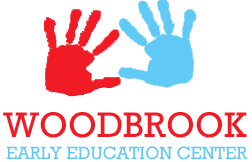 Media ReleaseChild’s Name: _______________________________________Parent’s Names ______________________________________Please read the following two statements carefully and initial two options:_____ I DO hereby give permission to Woodbrook Early Education Center to use my child’s photograph on the WEE school’s website, Facebook page, and in printed materials.  _____ I DO NOT hereby give permission to Woodbrook Early Education Center to use my child’s photography on the WEE school’s website, Facebook page, and in printed materials._____I DO hereby give permission to Woodbrook Early Education Center to use the app “Class Dojo” to send me pictures, communications, and to share information about my child’s day.  _____ I DO NOT hereby give permission to Woodbrook Early Education Center to use the app “Class Dojo” to send me pictures, communications, and to share information about my child’s day.  Note: We will never publish any personally identifiable information about your child under any circumstances.  Our priority is the care and safety of your child.Parent Signature:____________________________________________Date:______________________________________________________Visit us on the web @ weecenter.net and like us on facebook.com/The WEE Center